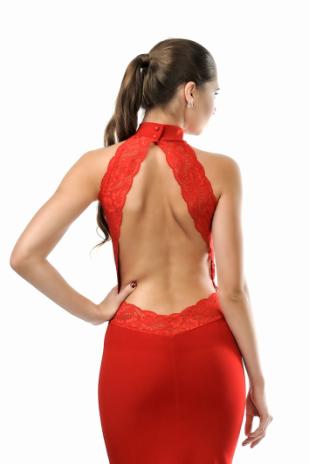 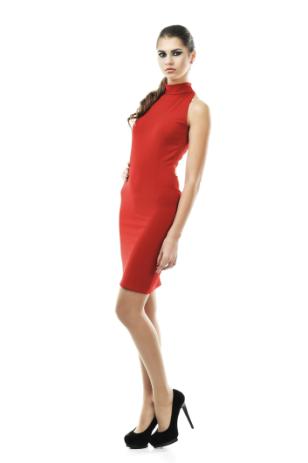 FemmeПлатье из трикотажного полотна «Cavalli» украшенное изысканным кружевом.870 р.Размеры s, m, lЦвета красный, черный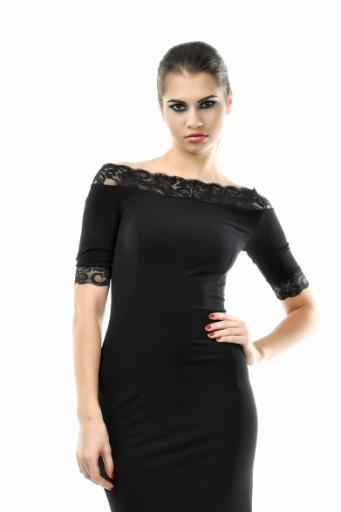 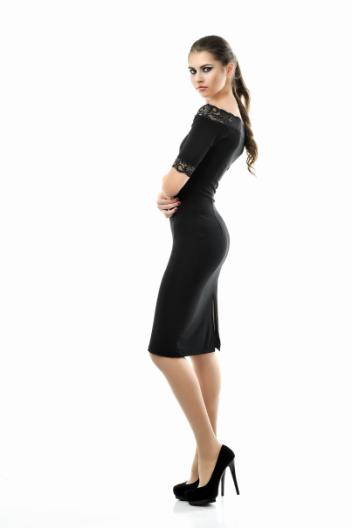 TeatroЧерное платье из эластичного трикотажа «Cavalli» с рукавом ¾870 р.Размеры s, m, lЦвета красный, черный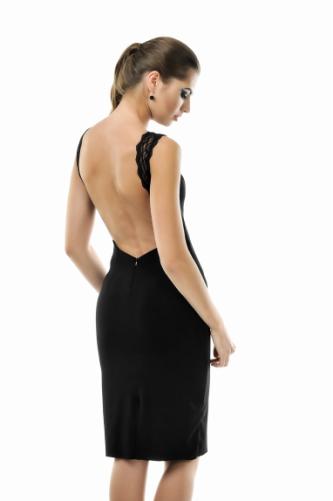 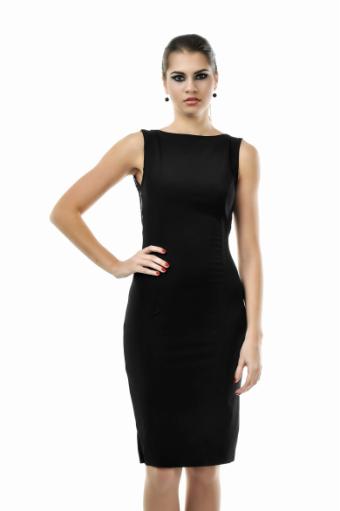 BackМаленькое черное платье с изысканной спинкой.750 р.Размеры s, m, lЦвета красный, черный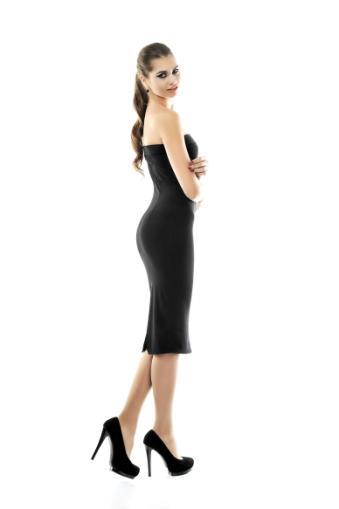 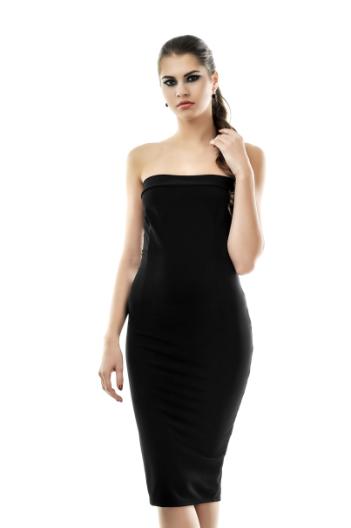 StockingПлатье из плотного трикотажа прекрасно подойдет как для офисного варианта (в дополнении с пиджаком), так и для вечерних выходов.  750 р.Размеры s, m, lЦвета красный, черный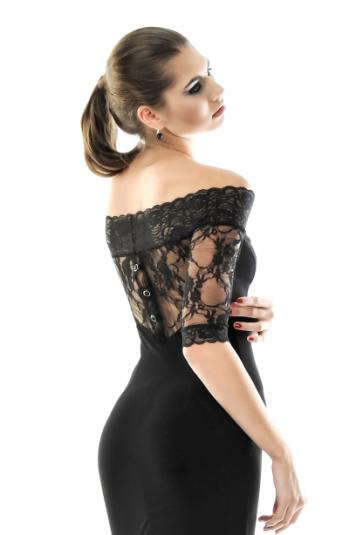 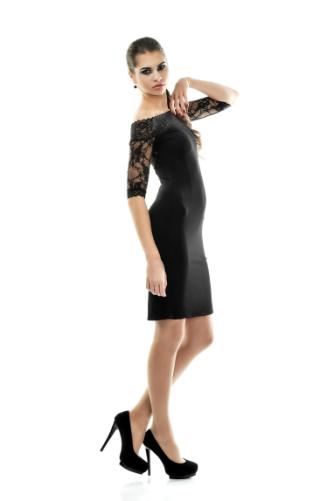 ElegantИзысканное вечернее платье с обольстительной спинкой.1050 р.Размеры s, m, lЦвета  черный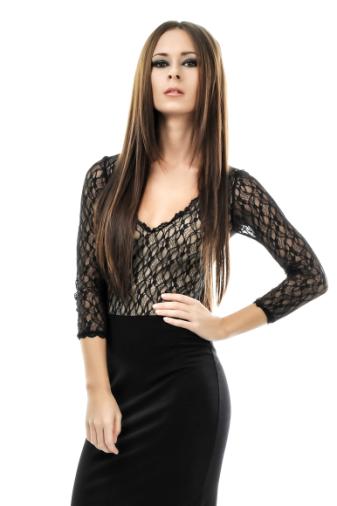 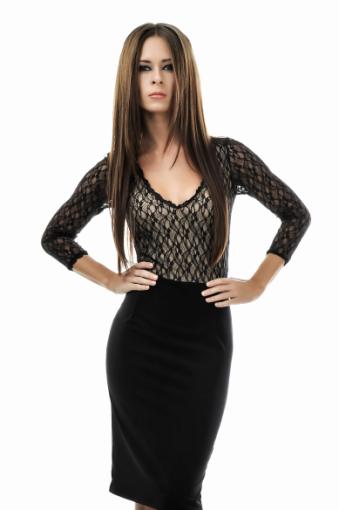 LaseПлатье с гипюровым верхом.  Может использоваться как в деловом стиле, так и в вечернем.1050 р.Размеры s, m, lЦвета  черный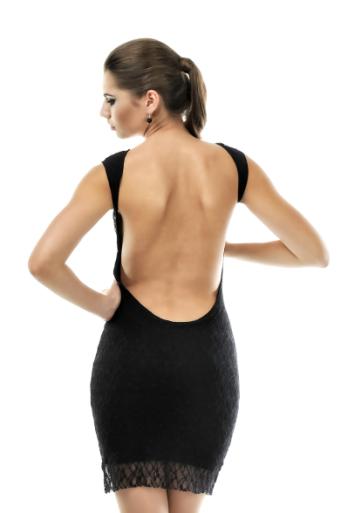 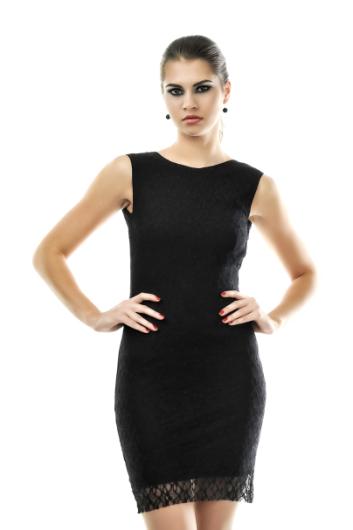 ClassicКлассическое черное платье с очень открытой спинкой.900 р.Размеры s, m, lЦвета  черный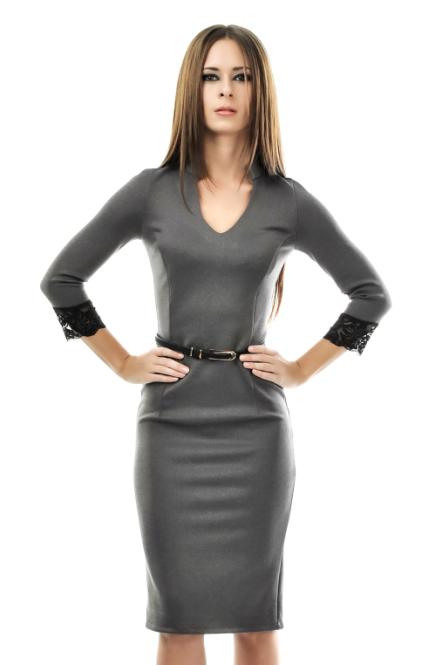 StyleКлассическое платье для деловых встреч с воротником- стойкой и кружевными манжетами. Выполнено из трикотажа «Cavalli». Пояс в комплект не входит. 1050 р.Размеры s, m, lЦвета серый, черный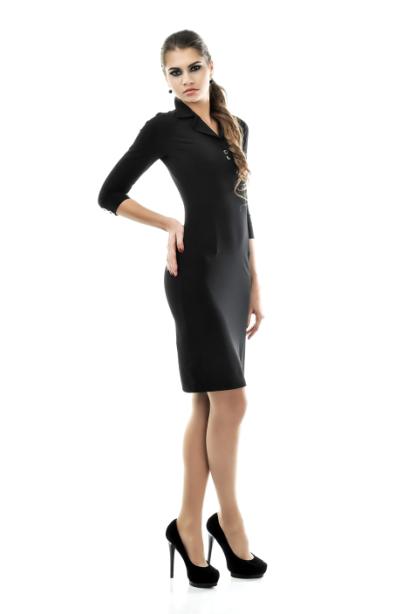 StrictЧерное деловое платье для деловых встреч с воротником- стойкой и манжетами.1050 р.Размеры s, m, lЦвета черный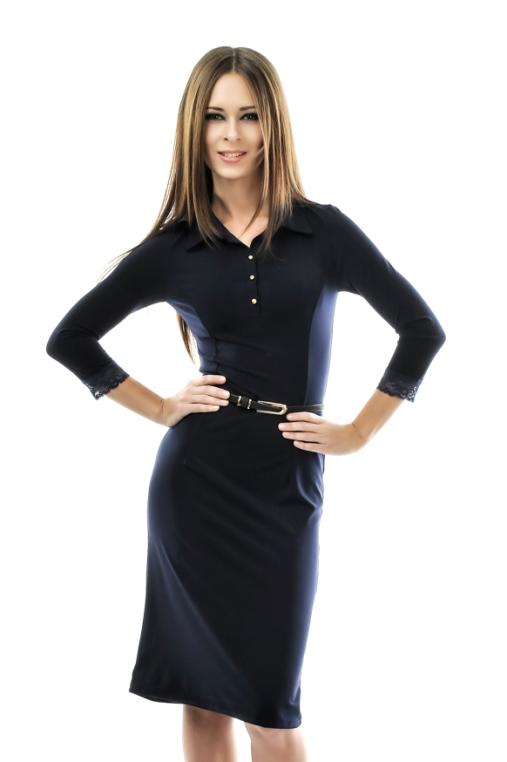 CaseТемно- синее деловое платье- футляр с воротником и кружевными манжетами. Выполнено из высококачественного трикотажа «Cavalli». Пояс в комплект не входит.1050 р.Размеры s, m, lЦвета темно- синий, черный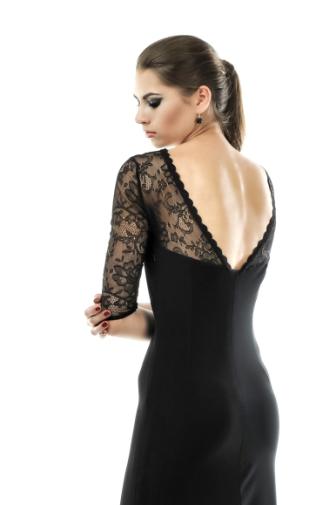 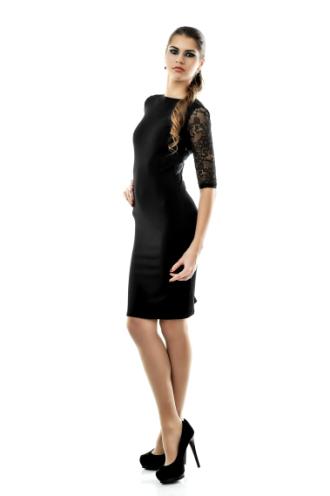 Opus 4Маленькое черное платье для прекрасного вечера. Изысканная гипюровая спинка сделана V- образным вырезом.950 р.Размеры s, m, lЦвета черный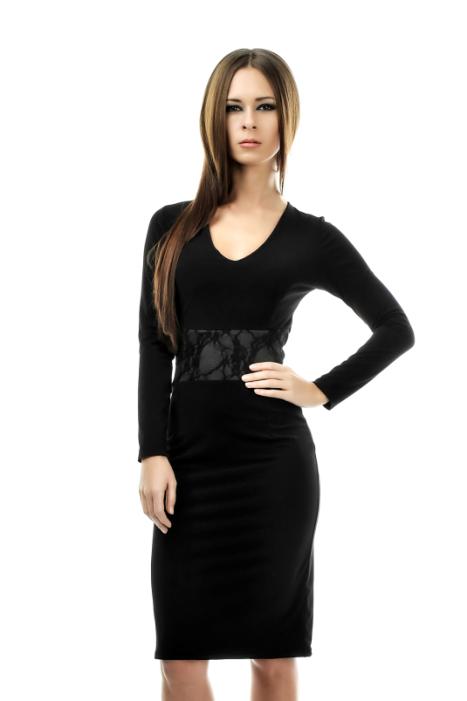 Ever DayКлассическое платье на каждый день. Выполнено из трикотажа «Cavalli», дополнено кружевной вставкой по поясу.950 р.Размеры s, m, lЦвета черный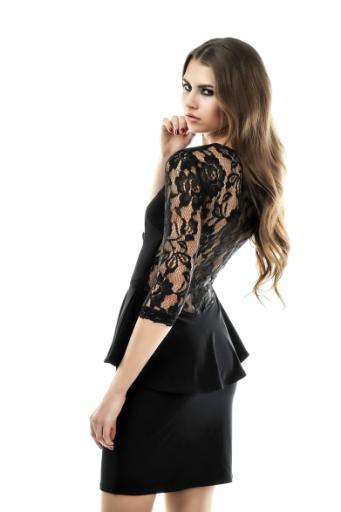 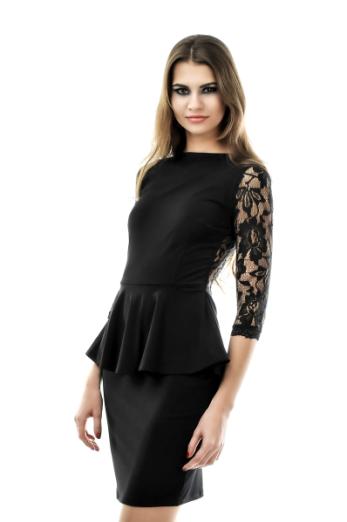 IntrigueИнтригующее черное платье с гипюровыми рукавами и спинкой. Для создания более стройного силуэта дополнено баской.1200 р.Размеры s, m, lЦвета черный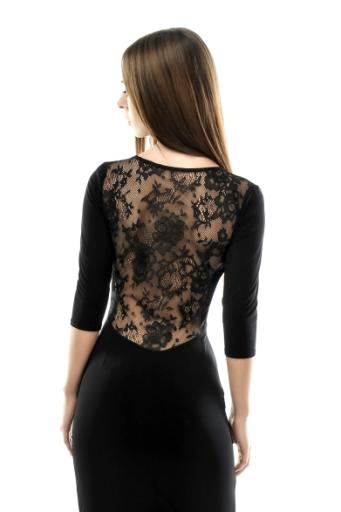 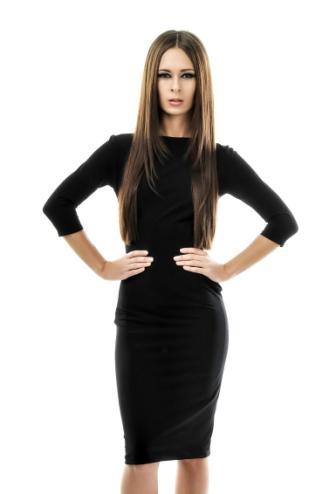 Opus 1Маленькое черное платье закрытое впереди с гипюровой спинкой.950 р.Размеры s, m, lЦвета черный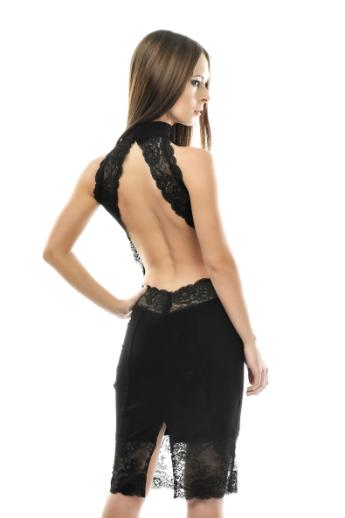 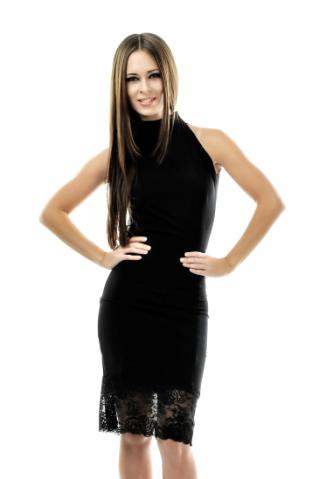 PassionateНеобыкновенно изысканное платье для особого вечера. Кружевная изысканная спинка создает необыкновенно обольстительный образ!1050 р.Размеры s, m, lЦвета черный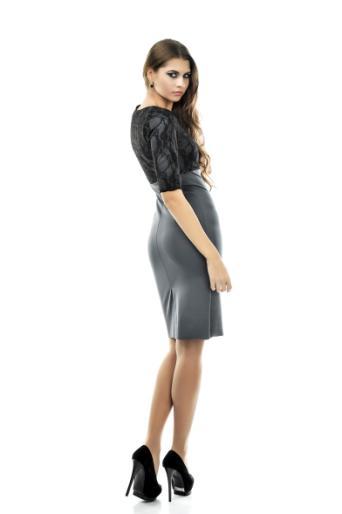 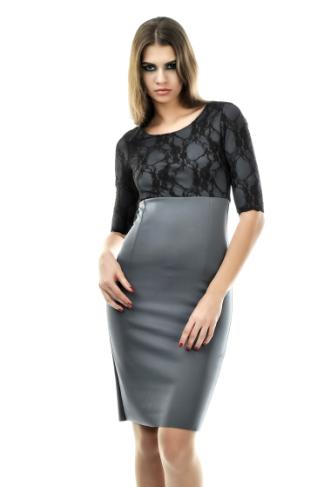 ShineТемно- серое платье с гипюровым верхом прекрасно подойдет как для деловых встреч, так и для романтичного  вечера.980 р.Размеры s, m, lЦвета серый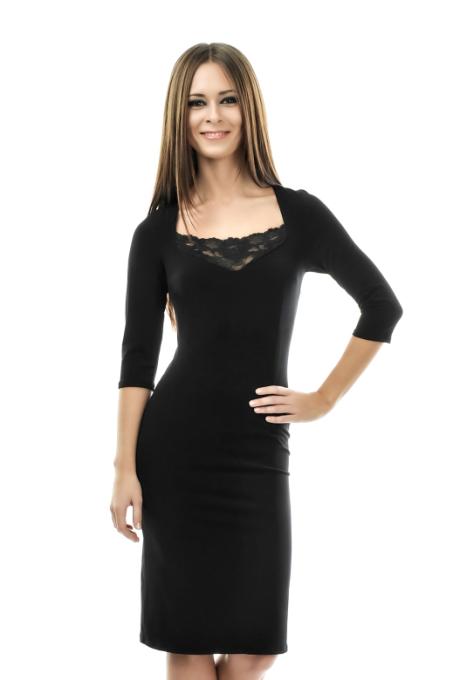 EveКлассическое черное платье с декорированным кружевом декольте. 850 р.Размеры s, m, lЦвета черный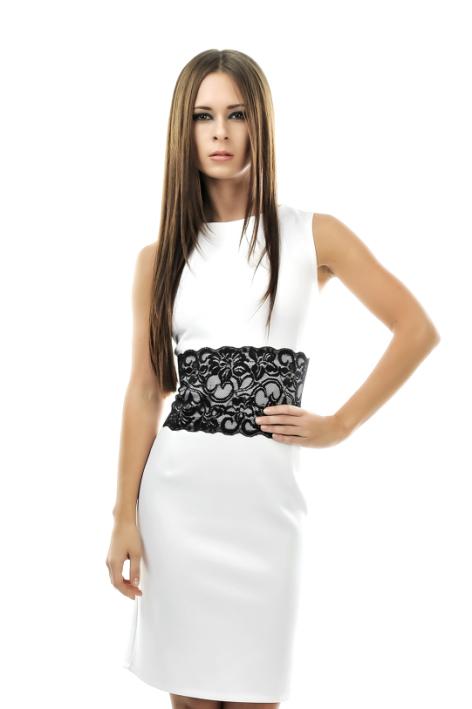 ContrastНарядное белое платье с контрастным кружевом по линии талии.950 р.Размеры s, m, lЦвета белый с черным кружевом, красный с черным кружевом, черный с белым кружевом.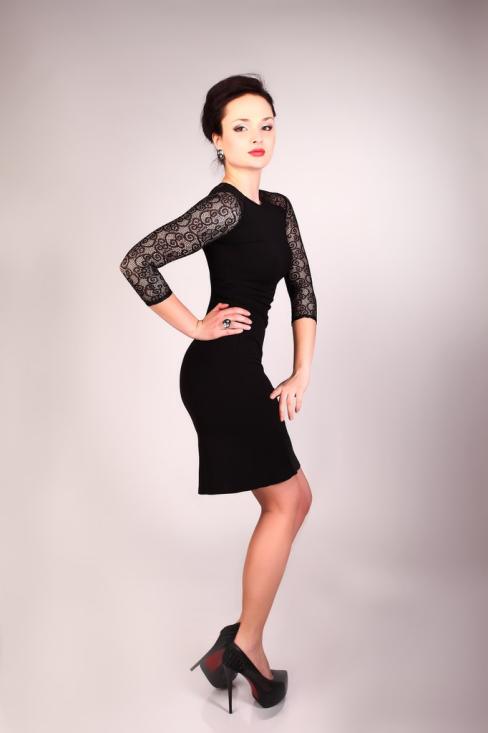 Opus 2Классическое платье с изысканными кружевными рукавами и плечами.900 р.Размеры s, m, lЦвета черный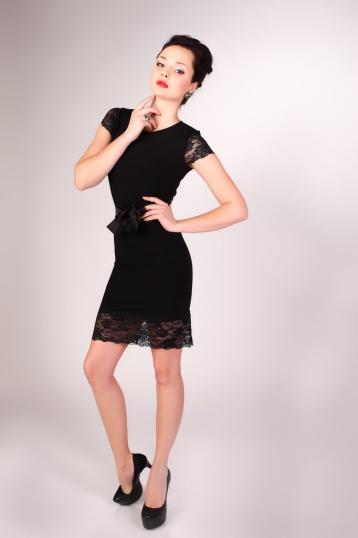 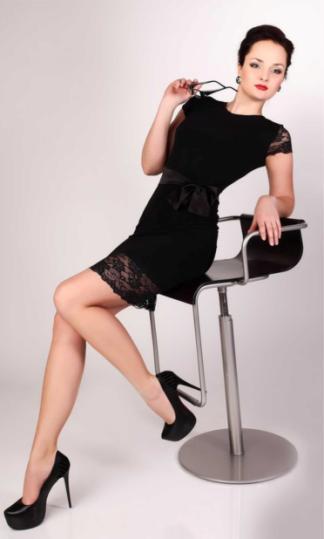 CarrerНарядное черное платье с кружевными рукавами и подолом. 900 р.Размеры s, m, lЦвета черный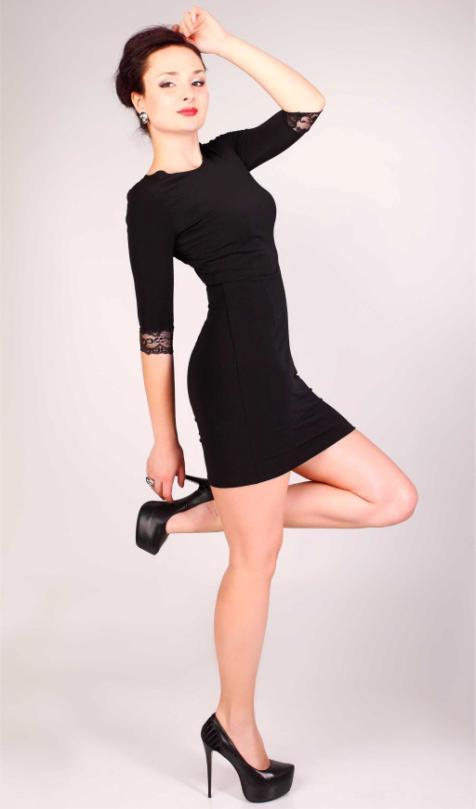 ShicКлассическое черное платье с кружевными манжетами. 850 р.Размеры s, m, lЦвета черный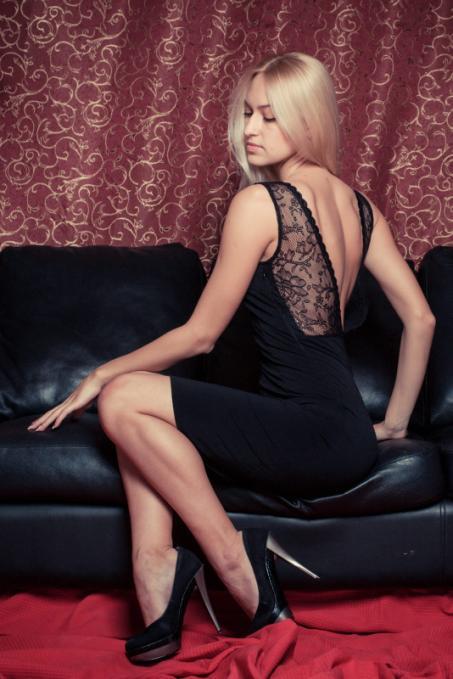 Opus 3Маленькое черное платье с гипюровой спинкой в виде V- образного выреза.950 р.Размеры s, m, lЦвета черный